Приложение №1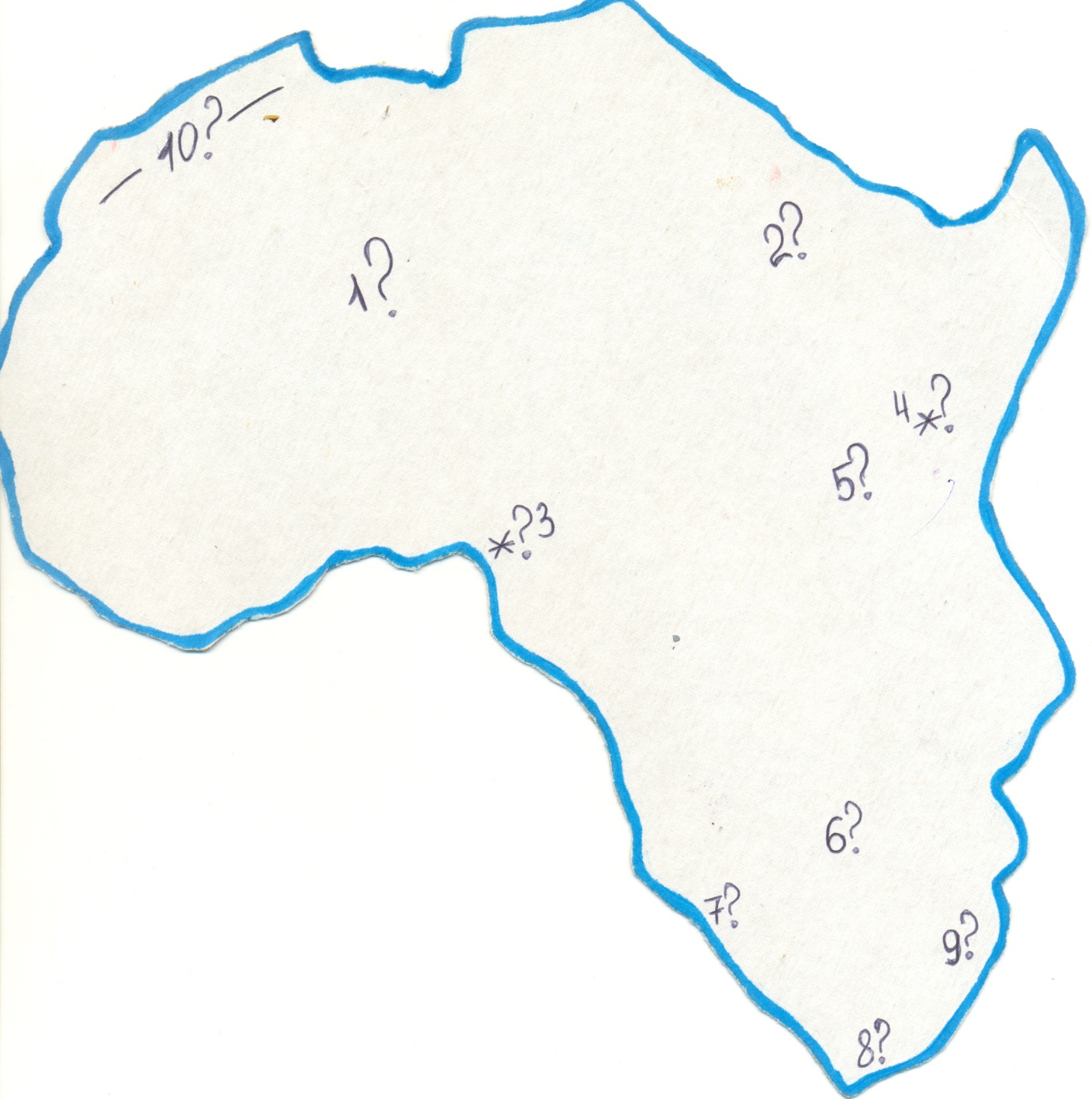 Ответы:1 - Сахара;2 -  Эфиопское нагорье;3 - вулкан Камерун;4 - вулкан Килиманджаро;5 -  Восточно-Африканское плоскогорье;6 -  Калахари;7 - Намиб;8 - Капские горы;9 - Драконовы горы;10 - Атлас;